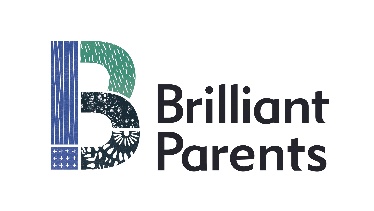 BRILLIANT PARENTS MOTHER’S DAY AWARD CEREMONYSponsored by Shea MoistureNOMINATION FORMto be completed by Family member / Work Colleague / FriendPlease complete and sign this form and submit by midnight on15th January 2018via email to: enquiries@brilliantparents.orgNominee’s detailsName: _________________________________________________________________________________Mother / Grandmother / Foster Mother / Step Mother / Carer – Please circle   Position: Employed / Self-employed / Retired / Home-maker – Please circleIf employed / self-employed / retired, please state (1) which industry, (2) company name, (3) position heldPostal address: Postcode: _____________________Country: ________________________________________________ Phone: Email: Nominating person’s detailsRelationship to nominee: Family member / Work Colleague / Friend - Please circle;Name:Phone: Email:Please write up to a maximum of 500 words in each of the boxes below about why you think your nominee meets the criteriaAgainst all Odds: Evidence of how they have raised children against all odds (maximum 500 words)Sacrifice: Demonstrates sacrifices they have had to make to raise children (maximum 500 words)Going the extra mile: Demonstrates the length they have gone to in raising children over and above what is expectedBravery: Demonstrates that despite a difficult situation, they have stayed the course and raised children in a dangerous situationSignature:Date: